Министерство здравоохранения Свердловской области государственное автономное учреждение здравоохранения Свердловской области«Детская городская клиническая больница № 11 город Екатеринбург»(ГАУЗ СО «ДГКБ № 11»)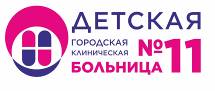 П Р И К А ЗЕкатеринбургО внесении изменений в перечень товаров, работ, услуг,закупка которых осуществляется у субъектов малого и среднего предпринимательства для нужд ГАУЗ СО «ДГКБ № 11» Руководствуясь Федеральным законом от 18.07.2011 N 223-ФЗ "О закупках товаров, работ, услуг отдельными видами юридических лиц", и  Постановлением Правительства РФ от 11 декабря 2014 г. N 1352 "Об особенностях участия субъектов малого и среднего предпринимательства в закупках товаров, работ, услуг отдельными видами юридических лиц"П Р И К А З Ы В А Ю:Добавить в Перечень следующие позиции:     2. Период действия перечня установить с 14.03.2022 по 31.12.2024.3. Контроль исполнения данного приказа возложить на руководителя отдела закупок   Игошеву А.М.Главный врач					                                                                              А.С.Соколова«26 » января  2023 г.№ 491КОД ОКПД 2Наименование22926.70.22.150Микроскопы оптические